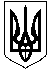    УКРАЇНАЖИТОМИРСЬКА  ОБЛАСТЬНОВОГРАД-ВОЛИНСЬКА МІСЬКА РАДАМІСЬКИЙ  ГОЛОВАРОЗПОРЯДЖЕННЯвід   26.10.2021  №288(о)Про    затвердження    списку стипендіатів міського головина 2021-2022  навчальний рік     Керуючись підпунктами 19, 20 частини четвертої статті 42 Закону України «Про місцеве самоврядування в Україні», рішенням міської ради                                         від 04.03.2021 року № 83 «Про затвердження Програми розвитку освіти  Новоград-Волинської міської територіальної громади на 2021-2025 роки», враховуючи протоколи експертної комісії з призначення стипендій міського голови   від  20.10.2021 року №1, від 23.10.2021 №2:	1. Затвердити список   стипендіатів міського голови на 2021-2022 навчальний рік  (додається).2. Управлінню освіти і науки міської ради  (Ващук Т.В.) забезпечити виплату стипендій міського голови в межах затвердженого стипендіального фонду.3. Фінансовому  управлінню  міської  ради (Ящук І.К.) забезпечити фінансування виплат стипендій міського голови.4.  Контроль    за    виконанням   цього   розпорядження  покласти на заступника міського голови  Борис Н.П.  Міський   голова                                                                 Микола  БОРОВЕЦЬДодаток  
до розпорядження міського голови                                                                                від    26.10.2021  № 288(о)СПИСОКстипендіатів  міського голови на 2021- 2022 навчальний рік        Керуючий справами          виконавчого комітету міської ради                                             Олександр ДОЛЯ№ 
з / пПрізвище, ім’я,по батькові учняМісце навчання,класЗаклад освіти, який запропонував кандидатуруГалузь досягненьСума щомісячної стипендії (грн)1.Ничипорук Вероніка ВадимівнаНовоград-Волинська ЗОШ І-ІІІ ступенів № 5, 11 класНовоград-Волинська ЗОШ І-ІІІ ступенів № 5Галузь «Громадська діяльність»10002.Мінгалєєва Наталія ОлегівнаНовоград-Волинська ЗОШ І-ІІІ ступенів № 7, 9 класНовоград-Волинська ЗОШ  І-ІІІ ступенів № 7Галузь «Культури та мистецтва»10003.Лавренюк Олена ІгорівнаНовоград-Волинська загальноосвітня школа І-ІІІ ступенів № 10 художньо-естетичного профілю,10 класНовоград-Волинська загаль ноосвітня школа  І-ІІІступенів № 10 художньо-естетичного профілюГалузь «Досягнення у навчальній та науково-дослідниць кій діяльності» 10004.Громнадзька Олена ОлександрівнаЛіцей № 11 міста Новограда-Волинського, 11 класЛіцей № 11міста Новограда-ВолинськогоГалузь «Досягнення у навчальній та науково-дослідниць кій діяльності»1000